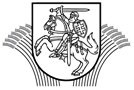 LIETUVOS RESPUBLIKOS ŽEMĖS ŪKIOMINISTRASĮSAKYMASDĖL SUSIETOSIOS PARAMOS UŽ VAISIUS, UOGAS IR DARŽOVES MOKĖJIMO2016 M.2016 m. gruodžio 13 d. Nr. 3D-745VilniusVadovaudamasi 2013 m. gruodžio 17 d. Europos Parlamento ir Tarybos reglamentu (ES) Nr. 1307/2013, kuriuo nustatomos pagal bendros žemės ūkio politikos paramos sistemas ūkininkams skiriamų tiesioginių išmokų taisyklės ir panaikinami Tarybos reglamentas (EB) Nr. 637/2008 ir Tarybos reglamentas (EB) Nr. 73/2009 (OL 2013 L 347, p. 608), su paskutiniais pakeitimais, padarytais 2015 m. gruodžio 2 d. Komisijos deleguotuoju reglamentu (ES) Nr. 2016/142 (OL 2016 L 28, p. 8),  2016 m. lapkričio 7 d. Komisijos įgyvendinimo reglamentu (ES) Nr. 2016/1948, kuriuo patikslinamas 2016 kalendoriniais metais taikytinas Europos Parlamento ir Tarybos reglamente (ES) Nr. 1306/2013 numatytas tiesioginių išmokų koregavimo koeficientas ir panaikinamas Komisijos įgyvendinimo reglamentas (ES) 2016/1153 (OL 2016 L 300, p. 10), 2016 m. rugsėjo 8 d. Komisijos įgyvendinimo reglamentu (ES) Nr. 2016/1617, kuriuo 2016 paraiškų teikimo metais dėl tiesioginių išmokų išankstinių išmokų dydžio ir dėl su plotu bei gyvuliais susijusių kaimo plėtros priemonių taikymo nukrypstama nuo Europos Parlamento ir Tarybos reglamento (ES) Nr. 1306/2013 75 straipsnio 1 dalies trečios pastraipos ir dėl tiesioginių išmokų mokėjimo nukrypstama nuo to reglamento 75 straipsnio 2 dalies pirmos pastraipos (OL 2016 L 242, p. 22), 2016 m. gegužės 10 d. Komisijos įgyvendinimo reglamentu (ES) Nr. 2016/699, kuriuo nustatomos 2016 m. viršutinės biudžeto ribos, taikomos tam tikroms tiesioginės paramos sistemoms, nustatytoms Europos Parlamento ir Tarybos reglamentu (ES) Nr. 1307/2013 (OL 2016 L 121, p. 11), 2014 m. kovo 11 d. Komisijos deleguotuoju reglamentu (ES) Nr. 640/2014, kuriuo papildomos Europos Parlamento ir Tarybos reglamento (ES) Nr. 1306/2013 nuostatos dėl integruotos administravimo ir kontrolės sistemos ir dėl išmokų neskyrimo arba atšaukimo sąlygų bei administracinių nuobaudų, taikomų tiesioginėms išmokoms, paramai kaimo plėtrai ir kompleksinei paramai (OL 2014 L 181, p. 48), su paskutiniais pakeitimais, padarytais 2016 m. gegužės 4 d. Komisijos deleguotuoju reglamentu (ES) Nr. 2016/1393 (OL 2016 L 225, p. 41), Lietuvos Respublikos žemės ūkio, maisto ūkio ir kaimo plėtros įstatymo 8 straipsnio 4 dalimi ir atsižvelgdama į  Paramos už žemės ūkio naudmenas ir kitus plotus bei gyvulius paraiškos ir 2016–2020 metų tiesioginių išmokų administravimo bei kontrolės taisykles, patvirtintas Lietuvos Respublikos žemės ūkio ministro 2015 m. gruodžio 4 d. įsakymu Nr. 3D-897 „Dėl Paramos už žemės ūkio naudmenas ir kitus plotus bei gyvulius paraiškos ir 2016–2020 metų tiesioginių išmokų administravimo bei kontrolės taisyklių patvirtinimo“ (toliau – Deklaravimo taisyklės): 1.  N u r o d a u, kad: 1.1. susietoji parama už vaisių, uogų ir daržovių auginimą atvirajame grunte bei už daržovių auginimą uždarajame grunte (šildomuose šiltnamiuose) mokama už Deklaravimo taisyklių VI skyriuje nurodytus ir reikalavimus atitikusius vaisių, uogų ir daržovių plotus;1.2. susietosios paramos už vaisius ir uogas dydis apskaičiuojamas reglamento (ES) Nr. 1307/2013 II priede Lietuvai patvirtintos bendros tiesioginių išmokų 2016 metams 442 510 tūkst. eurų sumos dalį – 0,572 proc. padalijant iš susietosios paramos už vaisius ir uogas reikalavimus atitinkančio ploto, nustatyto po Agentūros atliktų administracinių patikrų ir patikrų vietoje;1.3. susietosios paramos už daržoves atvirajame grunte dydis apskaičiuojamas reglamento (ES) Nr. 1307/2013 II priede Lietuvai patvirtintos bendros tiesioginių išmokų 2016 metams 442 510 tūkst. eurų sumos dalį – 0,26 proc. padalijant iš susietosios paramos už daržovių, auginamų atvirajame grunte, reikalavimus atitinkančio ploto, nustatyto po Agentūros atliktų administracinių patikrų ir patikrų vietoje;1.4. susietosios paramos už daržoves uždarajame grunte (šildomuose šiltnamiuose) dydis apskaičiuojamas reglamento (ES) Nr. 1307/2013 II priede Lietuvai patvirtintos bendros tiesioginių išmokų 2016 metams 442 510 tūkst. eurų sumos dalį – 0,312 proc. padalijant iš susietosios paramos už daržovių, auginamų uždarajame grunte (šildomuose šiltnamiuose), reikalavimus atitinkančio ploto, nustatyto po Agentūros atliktų administracinių patikrų ir patikrų vietoje.2. N u s t a t a u, kad:2.1. už 2016 metais deklaruotus ir paramos tiesioginėmis išmokomis teikimo reikalavimus atitinkančius prie Žemės ūkio naudmenų ir kitų plotų klasifikatoriaus, pateikto Deklaravimo taisyklių 2 priede nurodytos Paramos už žemės ūkio naudmenas ir kitus plotus bei gyvulius paraiškos pildymo instrukcijos V skyriuje, I ir V grupėms priskiriamų vaisių, uogų ir daržovių plotus mokėtina: susietoji parama už vaisių ir uogų auginimą – 230,31 eurų už hektarą, susietoji parama už daržovių auginimą atvirajame grunte – 310,85 eurų už hektarą,  susietoji parama už daržovių auginimą uždarajame grunte (šildomuose šiltnamiuose) – 453,40 eurai už arą;      2.2. susietoji parama už vaisių, uogų ir daržovių plotus iš Europos Sąjungos lėšų už 2016 m. deklaruotus minėtų augalų plotus mokama iki  2017 m. birželio 30 d.;2.3. bendra susietajai paramai už gyvulius ir plotus skiriama suma negali būti didesnė nei numatyta reglamento (ES) Nr. 2016/699 priedo VIII dalyje – 66 377 tūkst. eurų;2.4. jei pareiškėjui bendra priskaičiuota pagrindinės išmokos, išmokos už pirmuosius hektarus, išmokos jaunajam ūkininkui, žalinimo, susietosios paramos už gyvulius ir plotus suma viršija 2 000 eurų, vadovaujantis reglamentu (ES) Nr. 2016/1948, yra taikomas 1,353905 proc. sumažinimas, t. y. bendros priskaičiuotos sumos dalis, kuri viršija 2 000 eurų ribą, mažinama 1,353905 proc.;2.5. paramos lėšos užsakomos ir išmokamos Lėšų Europos Sąjungos žemės ūkio fondų ir Europos  Sąjungos  žuvininkystės  fondų  priemonėms  įgyvendinti  išmokėjimo  ir gavimo iš EuroposKomisijos taisyklių, patvirtintų Lietuvos Respublikos žemės ūkio ministro 2006 m. spalio 17 d. įsakymu Nr. 3D-403 „Dėl Lėšų Europos Sąjungos žemės ūkio fondų ir Europos Sąjungos žuvininkystės fondų priemonėms įgyvendinti išmokėjimo ir gavimo iš Europos Komisijos taisyklių patvirtinimo“, nustatyta tvarka.L.e. žemės ūkio ministro pareigas          			                     Virginija Baltraitienė